Antrag zur Aufnahme in die Berufsfachschule Soziales am OSZ Elbe-Elster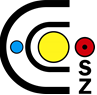  für das Schuljahr __________________zur Ausbildung zur Sozialassistentin/zum SozialassistentenAllgemeines Schule/BerufMit einzureichen sind:BewerbungsschreibenLebenslauf2 Passbilder (für Schülerakte und Schülerausweis)Zeugnis Klasse 10/1 und Abschlusszeugnis nach Erhalt (mindestens erweiterte Berufsbildungsreife)Bescheinigung über die gesundheitliche Eignung für die Sozialassistentenausbildung unterschriebene Einverständniserklärung der/des Sorgeberechtigten bei Minderjährigkeit zur Zeit der AntragstellungKopie Impfausweis Name:Name:Vorname:Vorname:Vorname:geboren aminweiblich⃝männlich⃝StaatsangehörigkeitStaatsangehörigkeitin Deutschland lebend seit:in Deutschland lebend seit:Sprache(n)Wohnanschrift (PLZ, Ort, Straße)Wohnanschrift (PLZ, Ort, Straße)Wohnanschrift (PLZ, Ort, Straße)Wohnanschrift (PLZ, Ort, Straße)Wohnanschrift (PLZ, Ort, Straße)Telefonnummer(n)Telefonnummer(n)EmailEmailEmailzuletzt besuchte Schule(voraussichtlich) erreichter Schulabschlussggf. abgeschlossener AusbildungsberufOrt, DatumUnterschrift